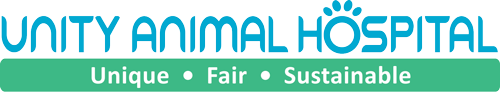 Welcome to Unity Animal Hospital!  We’re so glad that you’ve decided to become a member.  Please provide us with the information requested below so that we can activate your membership.Forms may be completed by typing into this document or by printing and filling in by hand.  Once completed, forms may be emailed to info@unityanimalhospital.com or mailed to:	Unity Animal Hospital	1 N. Providence Rd.	Wallingford, PA 19086Personal Info:Name(s): Address:  Street: 	    City:       State:        Zip: Phone: Home: 	Cell: 	Other: Email address: We like to email our members our newsletter, which provides updates on Unity.  However, if you would prefer NOT to receive emails from us, please check this box: Pet Info:Name: 	Species:   Breed:   Date of Birth: Name: 	Species:   Breed: 	  Date of Birth: Name: 	Species:   Breed: 	  Date of Birth: Name: 	Species:   Breed: 	  Date of Birth: 											(OVER)	Membership Fees:Payment for the following membership fees is accepted as cash, check (made out to Unity Animal Hospital), credit card, or automatic checking deduction:Membership Initiation Fee: One-time fee of $99 per household.Annual Membership Dues: $15 per month for each dog and $10 per month for each cat.  If one year’s dues are paid at initiation, fees are discounted to $165 per year for each dog and $110 per year for each cat (equivalent to a discount of one monthly payment).Please note that membership dues paid in monthly installments may be paid only by authorizing automatic deduction from a checking account or monthly charges on a credit card.The following services are provided in exchange for membership fees:Annual physical exam.  Twice yearly exams for pets 8 years and older.All necessary core vaccinations.  This includes DA2PP (Distemper/Parvo) and Rabies vaccines for dogs and FVRCP (distemper) and Rabies vaccines for cats.Annual fecal parasite check.Annual heartworm and tick-borne illness test for dogs.One-time Feline Leukemia and FIV test for previously untested cats.Member pricing for all other services provided.Early Membership Initiation:Our early membership initiation drive is in effect until 12-31-13.  People who elect to initiate their memberships in 2013 will receive a voucher for a free microchip or 5 free nail trims for their pet as a thank you for being one of our first members.  Vouchers can be redeemed any time after Unity opens for business.  To initiate membership, we ask for payment of the $99 per-household membership initiation fee.  Annual member dues will be collected after Unity is open for business, at the time of your first office visit.Please select one of the following payment options for your $99 membership initiation fee:	 Check (made out to Unity Animal Hospital)	 Credit Card		Card type: 		Card number:    Expiration date:   Security Code: 		Please sign here to authorize Unity Animal Hospital to charge $99 to the above credit card: _____________________________________Please sign below:I have read and understand the above and elect to initiate my membership at Unity Animal Hospital.	X_________________________________